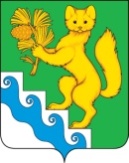 АДМИНИСТРАЦИЯ БОГУЧАНСКОГО РАЙОНАП О С Т А Н О В Л Е Н И Е15.05.2023                                 с. Богучаны                                  № 442 - пО внесении изменений в Устав Муниципального казённого дошкольного образовательного учреждения детский сад «Светлячок» с. Карабула, утвержденного постановлением администрации Богучанского района  от  21.01.2019 №31-пВ целью  приведения  и упорядочения адресного хозяйства на территории  МО Богучанский район,  в соответствие с Правилами присвоения, изменения и аннулирования адресов, утвержденных  Постановлением Правительства РФ от  19.11.2014 №1221, руководствуясь п.21 ч.1 ст. 14 , ч.4 ст.43 Федерального закона от 06.10.2003 № 131-ФЗ "Об общих принципах организации местного самоуправления в Российской Федерации",   постановлением администрации Богучанского района от 31.12.2010 №1837-п «Об утверждении Положения о создании, реорганизации, изменения типа и ликвидации районных муниципальных учреждений, а также утверждении уставов районных муниципальных учреждений и внесения в них изменений»,  на основании ст. ст.7,43,47 Устава Богучанского района Красноярского края, 		ПОСТАНОВЛЯЮ: Внести изменения в Устав Муниципального казённого дошкольного образовательного учреждение детский сад «Светлячок» с. Карабула, утвержденного постановлением администрации Богучанского района  от  21.01.2019 №31-п, а именно  пункт 1.6 изложить в новой  редакции:«Юридический адрес Учреждения: Российская Федерация, Красноярский край, Богучанский муниципальный район, сельское поселение Таёжнинский  сельсовет, с. Карабула, ул.Центральная,  здание 10 строение 2.	Фактический адрес Учреждения: Российская Федерация, Красноярский край, Богучанский муниципальный район,  сельское поселение Таёжнинский  сельсовет, с. Карабула, ул.Центральная,  здание 10 строение 2.»Заведующую Муниципального казённого дошкольного образовательного учреждения детский сад «Светлячок» с. Карабула Е.А. Колпакову наделить полномочиями быть заявителем   государственной  регистрации   внесенных изменений в Устав Муниципального казённого дошкольного образовательного учреждения детский сад «Светлячок» с. Карабула с правом подписи  заявления о государственной   регистрации и получении  необходимым документов в регистрирующий орган.Заведующей Муниципального казённого дошкольного образовательного учреждения детский сад «Светлячок» с. Карабула Е.А. Колпаковой  выступить заявителем для государственной регистрации изменений, внесенных в учредительный документ юридического лица, в регистрирующий орган в установленный законом срок.Контроль за исполнением настоящего постановления возложить на заместителя Главы Богучанского района по социальным вопросам И.М. Брюханова.Настоящее постановление вступает в силу со дня, следующего за днем  официального опубликования в Официальном вестнике Богучанского района.Глава Богучанского района		                                 А.С. Медведев